共享仪器平台超分辨显微镜STEDYCON专题报告及上机试用通知清华大学生物医学测试中心共享仪器平台近期安装一台高稳定超分辨显微成像系统(临时仪器编号：A23000001)，现已调试完毕，拟定于2023年2月14日（周二）9:00-16:30开展相关专题报告及免费上机试用，欢迎大家参加。STEDYCON是一款全新设计的、极其易用的超高分辨率显微镜，可实现XY＜40nm的超高分辨率。无论是新手用户还是资深用户，通过一个用户界面和三次点击即可获取一流的STED超高分辨率图像，并且将不同荧光的超高分辨图像与共聚焦图像完美整合到一个界面，界面简洁专业、易学易用。培训仪器：STEDYCON 仪器特色： 405连续激光，488/561/640脉冲激光，775nm损耗激光；2-3通道STED/ 4通道共聚焦，单光子技术APD成像；单次扫描可以直接呈现超高分辨率图像，典型2D-STED超高分辨率＜40nm，；适合红光-远红光范围的荧光超分辨成像，以及其他波长共聚焦成像；80μmx 80μm@100x 有效超分辨视野；Z压电载物台和自动锁焦，可以进行Z-层扫和时间序列成像；电动XY载物台，可设置多个ROIs顺序成像或进行大视野拼接；Huygens STED反卷积软件；平台可以供应典型抗体试用。​培训内容：STEDYCON显微镜相关技术（主讲人：齐冬 光飞纳科技有限公司）超分辨样品制备技术（主讲人：蒿慧文 华夏成像(北京)科技有限公司）培训日程：专题讲座2月14日（周二）9:00-11:30；清华大学生物技术馆2201上机试用2月14日（周二）13:30-16:30；清华大学生物技术馆4110联系方式：梁老师 010-62798144 liangbin98144#tsinghua.edu.cn（发送邮件时请将“#”替换成“@”）报名方式：访问链接：https://gxyqtsinghua.mikecrm.com/m3Ubsl6或扫描二维码：  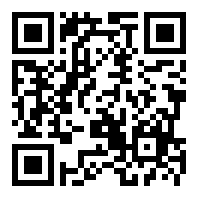 备注：本次报告和上机试用线下进行，对清华校内用户开放，可免费参加；可自带样品试用，样品要求：①需用0.17mm盖玻片封片或在共聚焦皿里贴壁固定；②含红色-远红荧光；③荧光亮且耐漂白；因名额有限，上机部分将根据报名情况分时段分组进行。                                  共享仪器平台生物医学测试中心